PERNYATAAN KEASLIAN SKRIPSIDengan ini saya menyatakan bahwa skripsi yang saya tulis sebagai salah satu syarat untuk memperoleh gelar Sarjana Pendidikan dan diajukan kepada Jurusan Pendidikan Guru Madrasah Ibtidaiyah Fakultas Tarbiyah dan Keguruan Universitas Islam Negri “Sultan Maulana Hasanudddin Banten” ini sepenuhnya merupakan hasil karya tulis ilmiyah saya pribadi.Adapun tulisan maupun pendapat orang lain yang terdapat dalam skripsi ini telah saya sebutkan kutipannya secara jelas sesuai dengan etika keilmuan yang berlaku dibidang penulisan karya ilmiah.Apabila dikemudian hari terbukti bahwa sebagian tau seluruh skripsi ini merupakan hasil menyontek karya tulis orang lain, saya bersedia untuk menerima sangsi berupa pencabutan gelar kesarjanaan yang saya terima ataupun sangsi akademik lain sesuai dengan peraturan yang berlaku.ABSTRAKNama: Musitoh, NIM: 142400769, Judul Skripsi “Pengaruh Pemanasan Menggunakan Permainan Kecil Terhadap Minat Siswa Mengikuti Mata Pelajaran Pendidikan Jasmani Pada Materi Bola Voli Pada Siswa Kelas V SDIT Al-Hidayah” (Studi di SDIT Al-Hidayah Kabupaten Serang)Penelitian ini berawal dari keprihatinan terhadap rendahnya minat siswa pada mata pelajaran PJOK khususnya pada materi bola voli. Sehingga peneliti mencoba untuk mencari alternatif atau pemecahan masalah dari kasus tersebut melalui judul “Pengaruh Pemanasan Menggunakan Permainan Kecil Terhadap Minat Siswa Mengikuti Mata Pelajaran Pendidikan Jasmani Pada Materi Bola Voli Pada Siswa Kelas V SDIT Al-Hidayah”. Berdasarkan latar belakang tersebut maka perumusan masalah yang dibuat oleh peneliti adalah 1). apakah penggunaan permainan kecil dalam pemanasan pada pembelajaran Penjaskes tentang Bola Voli berpengaruh terhadap minat belajar siswa? dan 2). bagaimanakah minat belajar siswa pada pembelajaran Penjaskes tentang materi Bola Voli di SDIT Al-Hidayah?Adapun tujuan yang diharapkan peneliti adalah 1). untuk mengetahui ada tidaknya pengaruh pemanasan menggunakan permainan kecil terhadap minat siswa belajar Penjaskes pokok bahasan Bola Voli. 2). untuk mengetahui aktivitas belajar siswa terhadap pembelajaran Penjaskes dengan mengguanakan permainan kecil dalam pemanasan di SDIT Al-Hidayah. Metode penelitian yang digunakan adalah kuasi eksperimen. Teknik pengumpulan data dengan observasi, wawancara, angket dan tes praktik. Dari hasil tersebut kemudian dicari hasil mean, simpangan baku, varians, dan perhitungan sesuai rumus untuk mencari hasil variabel X maupun variabel Y.Kesimpulan dari penelitian ini hasil post-test (variabel X) didapatkan kelas eksperimen χ2hitung = 3,71 dan χ2tabel = 11,07048, dan kelas kontrol didapatkan χ2hitung = 6,59 dan χ2tabel = 11,07048  yang menjadikan χ2hitung> χ2tabel, maka sampel dan populasi dari variabel X baik kelas eksperimen maupun kelas kontrol berdistribusi normal, dan hasil penelitian terhadap minat belajar siswa pada mata pelajaran Penjaskes (variabel Y) didapatkan kelas eksperimen hitung = 6,88 dan tabel = 11,07048, sedangkan pada kelas kontrol diperoleh hitung = 3,59 dan tabel = 11,07048,   maka dapat dikatakan bahwa sampel dari populasi minat siswa pada mata pelajaran PJOK (variabel Y) juga berdistribusi normal. Berdasarkan perhitungan kedua hasil perhitungan tersebut maka didapatkan adanya pengaruh yang positif permainan kecil terhadap minat siswa mengikuti pelajaran PJOK pada materi bola voli. Kata kunci: Pemanasan, Permainan Kecil, Minat, Bola Voli FAKULTAS TARBIYAH DAN KEGURUAN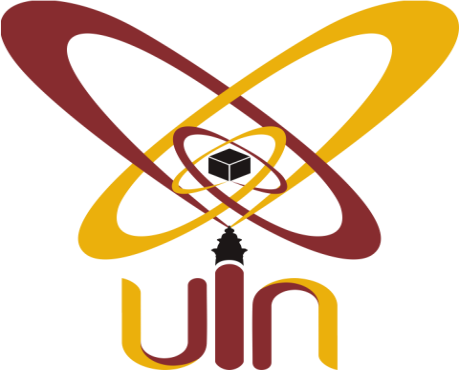 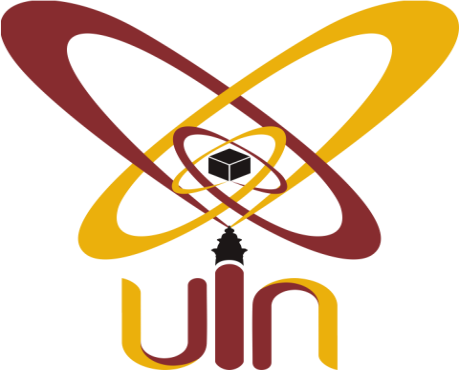 UNIVERSITAS ISLAM NEGERISULTAN MAULANA HASANUDDIN BANTENNomor		: Nota Dinas				Kepada YthLampiran	: Skripsi				Dekan Fakultas tarbiyah dan 								Keguruan UIN ”SMH” BantenPerihal		: Ujian Skripsi			Di-		  a. n Musitoh   		             Serang		  NIM. 142400769Assalamu’alaikum Wr. Wb.Dipermaklumkan dengan hormat, bahwa setelah membaca dan menganalisis serta mengadakan koreksi seperlunya, kami berpendapat bahwa Skripsi saudari Musitoh, NIM: 142400769 yang berjudul: Pengaruh Pemanasan Menggunakan Permainan Kecil Terhadap Minat Siswa Mengikuti Mata Pelajaran Pendidikan Jasmani Pada Materi Bola Voli Pada Siswa Kelas V Sdit Al-Hidayah (Kuasi Eksperimen Siswa di Kelas 5 SDIT Al-Hidayah), telah memenuhi syarat untuk melengkapi ujian munaqosyah pada Fakultas Tarbiyah dan Keguruan Jurusan Pendidikan Guru Madrasah Ibtidaiyah Universitas Islam Negeri ”Sultan Maulana Hasanuddin” Banten.Demikian atas segala perhatian Bapak, Kami ucapkan terimakasih.Wassalamu’alaikum wr.wb.PERSETUJUANPENGARUH PEMANASAN MENGGUNAKAN PERMAINAN KECIL TERHADAP MINAT SISWA MENGIKUTI MATA PELAJARAN PENJASKES PADA MATERI BOLA VOLI(Studi di SDIT Al-Hidayah Kabupaten Serang)OlehMUSITOHNIM : 142400769Menyetujui, Mengetahui,PENGESAHANSkripsi a.n. Musitoh NIM : 142400769 yang berjudul “Pengaruh Pemanasan Menggunakan Permainan Kecil Terhadap Minat Belajar Siswa Mengikuti Mata Pelajaran Penjaskes Pada Materi Bola Voli” ( Studi di SDIT Al-Hidayah Kabupaten Serang) telah diujikan dalam sidang munaqasyah Universitas Islam Negeri Sultan Maulana Hasanuddin Banten pada tanggal... skripsi ini telah diterima sebagai salah satu syarat untuk memperoleh Gelar Sarjana Program Strata Satu (S1) pada Fakultas Tarbiyah dan Keguruan Jurusan Pendidikan Guru Madrasah Ibtidaiyah Universitas Islam Negeri Sultan Maulana Hasanuddin Banten.Serang, 10 Oktober 2018Sidang MunaqasyahAnggotaPERSEMBAHANSegala puji bagi Allah SWT Rabb semesta alam, dan teruntuk kekasih Nya Muhammad SAW semoga kelak kita dipertemukan dalam jannahNya. Semoga keberkahan dan rhidoNya selalu kita dapatkan dalam setiap langkah, hirupan nafas dan tujuan hidup yang sebenar-benarnya setiap rangkaian kata dalam skripsi ini dipersembahkan teruntuk Ayahku Abdul Muhit tercinta yang tak kenal lelah dalam mendidik dan selalu mendo’akanku. Untuk Bapak Ibu dosen yang mendukung dan membimbing penulis untuk menyelesaikan skripsi ini, untuk suami yang selalu sabar dan memotivasiku untuk menyelesaikan skripsi ini, serta terkhusus untuk anakku yang selalu menjadi penghibur dan penyemangat yang luar biasa dalam penyusunan skripsi ini, terimakasih banyak untuk semuanya.Semoga Allah selalu memberkahi setiap langkah hidup kita ini.MOTTO“ Selalu ada harapan bagi orang yang berdo’a dan selalu ada jalan bagi orang yang berusaha”RIWAYAT HIDUP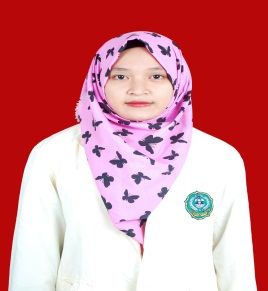 Penulis bernama Musitoh, dilahirkan di Serang, 02 Mei 1995. Tepatnya di Kp. Lebak Gaga RT/RW 10/03 Desa Lebak Wangi, Kecamatan Lebak Wangi. Putri ke-2 dari 4 bersaudara dari pasangan ayahanda Muhit dan ibunda Laila.Pendidikan yang peneliti pernah tempuh yaitu: di SD Lebak Kepuh 2 lulus tahun 2008 , SMPN 1 Pontang Kecamatan Pontang Kabupaten Serang lulus tahun 2011, MA Al-Khairiyah Pontang lulus tahun 2014, kemudian peneliti meneruskan kuliah di UIN “SMH” Banten, Fakultas Tarbiyah dan Keguruan, Jurusan Pendidikan Guru Madrasah Ibtidaiyah (PGMI). Peneliti mempunyai suami yang bernama Sihabudin yang menikah sejak semester 3 tepatnya tahun 2015, dan mempunyai seorang putri bernama Solehatunnissa yang lahir pada tanggal 27 Juli 2016.Serang, 10 Oktober 2018Penulis MUSITOHNIM. 142400769KATA PENGANTARSegala Puji syukur penulis panjatkan kehadirat ALLAH SWT  Yang Maha Esa yang telah melimpahkan Rahmat dan Hidayah-Nya. Shalawat serta salam semoga senantiasa dilimpah curahkan kepada baginda kita Nabi Muhammad SAW, beserta keluarga, sahabat, dan pengikutnya serta kepada semua orang yang senantiasa menebar dan melakukan benih kebaikan hingga akhir zaman. Syukur Alhamdulillah penulis ucapkan ke hadirat ALLAH SWT karena atas berkat rahmat, hidayah dan ridho-Nya, penulis dapat menyelesaikan penelitian dan penulisan skripsi ini dengan judul “Pengaruh Pemanasan Menggunakan Permainan Kecil Terhadap Minat Belajar Siswa Mengikuti Mata Pelajaran Penjaskes Pada Materi Bola Voli” ( Studi di SDIT Al-Hidayah Kabupaten Serang). Sehubungan dengan hal tersebut, dalam kesempatan ini penulis menyampaikan terima kasih kepada: Bapak Prof. Dr. H. Fauzul Iman, MA. Rektor UIN Sultan Maulana Hasanuddin BantenBapak Dr. H. Subhan, M.Ed. Dekan Fakultas Tarbiyah dan Keguruan UIN Sultan Maulana Hasanuddin BantenBapak Khaeroni, M.Si. Ketua jurusan Pendidikan guru Madrasah Ibtidaiyah Fakultas tarbiyah dan Keguruan UIN Sultan Maulana Hasanuddin BantenBapak H. M. Rifqi Rijal, S,Si., M.M.Pd, selaku pembimbing I yang selalu memberikan arahan dan motivasi guna mendukung penyusunan skripsi ini. Ibu Dra. Hj. Enung Nugraha, M.Pd, selaku Pembimbing II yang senantiasa memberikan masukan atau saran, arahan dan motivasi dalam penyelesaian skripsi ini.Bapak dan Ibu Dosen UIN Sultan Maulana Hasanuddin Banten yang telah memberikan ilmu-ilmu bermanfaat selama penulis menempuh pendidikan di UIN SMH BantenBapak Abdul Hakim, S.Pd.I selaku kepala SDIT AL-Hidayah Lebak Wangi  yang telah memberikan ijin penelitian, dan bapak Hafid S.Pd selaku guru Mata Pelajaran Penjaskes  yang selalu membimbing penulis selama melaksanakan penelitian dan memberikan masukan-masukan mengenai instrumen tes praktik serta Dewan Guru yang telah memberikan motivasi dalam menyelesaikan skripsi ini.Kedua orang tuaku tercinta dan keluarga yang tiada henti-hentinya memberikan semangat dan do’a serta bantuan secara moril dan materilTeman-teman seperjuangan ku jurusan Pendidikan Guru Madrasah Ibtidaiyah angkatan 2014 terutama PGMI C yang telah sama-sama berjuang dan saling mengingatkan dalam kebaikan.Menyadari akan kekurangan dan keterbatasan yang ada di diri penulis, untuk itu semua saran, tanggapan, koreksi, bahan kritik yang bersifat membangun penulis harapkan demi kemajuan di masa mendatang, karena kesempurnaan hanya milik ALLAH SWT.Akhirnya hanya kepada ALLAH SWT penulis memohon petunjuk dan perlindungan serta ampunan, semoga hasil karya tulis skripsi ini bermanaat bagi penulis dan pembaca. AamiinSerang, 10  Oktober 2018PenulisMUSITOHNIM: 142400769DAFTAR ISIDAFTAR GAMBAR DAFTAR TABELDAFTAR DIAGRAMDAFTAR PUSTAKAArifin Zaenal, 2009, Evaluasi Pembelajaran, Bandung: PT Remaja Rosdakarya.Arikunto Suharsimi, 2014, Prosedur Penelitian, Jakarta : PT Rineka Cipta.Djaali, 2013, Psikologi Pendidikan, Jakarta: PT Bumi Aksara.Giriwijoyo Santosa, 2013, Ilmu Faal Olahraga, Bandung: PT Remaja RosdakaryaHarsono, 2015, Kepelatihan Olahraga, Bandung: PT Remaja Rosdakarya.Hartati, 2013. Permainan Kecil (Cara Efektif, Mengembangkan Fisik, Motorik, Keterampilan Sosial, dan Emosional), Surabaya: Wineka Media.Husdarta, 2011, Sejarah dan Filsafat Olahraga, Bandung: Alfabeta.Jakni, 2016, Metodologi Penelitian Eksperimen, Bandung: Alfabeta.Komarudin, 2013, Psikologo Olahraga, Bandung: PT Remaja Rosdakarya.Margono S, 2015, Metodologi Penelitian Pendidikan, Jakarta: PT. Rineka CiptaMulyadi, 2010, Evaluasi Pendidikan, Malang: UIN Maliki Press.Narbuko Cholid dan Abu Achmadi, Metodologi Penelitian, Jakarta: Bumi Aksara.Paturusi Achmad, 2012, Manajemen Pendidikan Jasmani dan Olahraga, Jakarta: PT Rineka Cipta.Rahmawati Rita dan Supramono, 2015, Pembelajaran Islamic, Science, Envionment, Technology And Society (I-SETS) Terhadap Hasil Belajar Siswa, Dalam Jurnal PGSD Universitas Muhammadiyah Palangkaraya. Vol.14, No.2, (Juni 2015)Ridwan, 2013, Dasar-Dasar Statistik, Bandung: Alfabeta.Samsudin, 2008, Pembelajaran Pendidikan Jasmani Olahraga dan Kesehatan SD/MI, Jakarta: PT Fajar Interpratama.Septyaning Lusianti, 2015, Pengaruh Pemberian Permainan Sebagai Bentuk Pemanasan Terhadap Minat Siswa Dalam Mengikuti Pelajaran Pendidikan, diunduh di  http://simki.unpkediri.ac.id/mahasiswa/fileartikel/2015/11.1.01.09.1126.pdf tanggal 04 April 2018Sharkey J Brian, 2011, Manajemen Pendidikan Jasmani, Jakarta: Rajawali Pers.Slameto, 2013, Belajar dan Faktor-Faktor yang Mempengharuinya, Jakarta: Rineka Cipta.Sudjana Nana, 2010, Penelitian Hasil Proses Belajar Mengajar, Bandung: Remaja Rosdakarya.Sugiyono, 2015, Metode Penelitian Kuantitatif, Kualitatif dan R&D, Bandung: ALFABETA.Suryabrata Sumadi, 2003, Metodologi Penelitian, Jakarta: Raja Grafindo Persada.Viera L Barbara dan Bonnie Jill Ferguson, 2004, Bola Voli Tingkat Pemula, Jakarta: PT Raja Grafindo.Wajdi Farid Ahmad, 2015, Perbandingan pengaruh Pemberian Permainan Kecil dan Konvensional dalam Pemanasan Terhadap Minat Siswa, file:///C:/Users/Acer/Downloads/21251-25275-1-PB.pdf tanggal 04 Mei 2018Yusuf Muri, 2015, Asesmen dan Evaluasi Pendidikan, Jakarta: Prenadamedia Group.Zafar S Dikdik, 2014, Mengajar dan Melatih Atletik, Bandung: PT. Remaja Rosdakarya.Serang, 10 Oktober 2018MUSITOHNIM. 142400769Pembimbing I,H. M. Rifqi Rijal, S,Si., M.M.Pd NIP. 19740731 199903 1 001Serang, 10 Oktober 2018Pembimbing II,Hj. Enung Nugraha, M.PdNIP. 19711010 199903 2 002Pembeimbing IH. M. Rifqi Rijal, S,Si., M.M.PdNIP. 19740731 199903 1 001Pembimbing IIHj. Enung Nugraha, M.PdNIP. 19711010 199903 2 002DekanFakultas Tarbiyah dan KeguruanDr. H. Subhan, M.EdNIP. 19680910 200003 1 001KetuaJurusan Pendidikan Guru Madrasah IbtidaiyahKhaeroni, S.Si. M.Si.NIP. 19830318 200604 1 003Ketua Merangkap AnggotaKhaeroni, S.Si. M.Si.NIP. 19830318 200604 1 003Sekertaris Merangkap AnggotaOman Farhurohman, M.Pd   NIP. -Penguji IH. Eko Wahyu Wibowo, S.Si., M.M.NIP.19750414 200312 1 002Penguji IIDrs. Sabri, M.PdNIP.19641006 199403 1 000Pembimbing IH. M. Rifqi Rijal, S,Si., M.M.PdNIP. 19740731 199903 1 001Pembimbing IIHj. Enung Nugraha, M.PdNIP. 19711010 199903 2 002